ПРАВИТЕЛЬСТВО РОССИЙСКОЙ ФЕДЕРАЦИИПОСТАНОВЛЕНИЕот 30 мая 2016 г. N 479О КОМПЕТЕНТНЫХ ОРГАНАХ,УПОЛНОМОЧЕННЫХ НА ПРОСТАВЛЕНИЕ АПОСТИЛЯВ РОССИЙСКОЙ ФЕДЕРАЦИИВ соответствии со статьей 4 Федерального закона "О проставлении апостиля на российских официальных документах, подлежащих вывозу за пределы территории Российской Федерации" Правительство Российской Федерации постановляет:1. Установить, что компетентные органы осуществляют проставление апостиля в Российской Федерации на официальных документах в соответствии с установленной сферой деятельности по перечню согласно приложению.2. Настоящее постановление вступает в силу со дня вступления в силу Федерального закона "О проставлении апостиля на российских официальных документах, подлежащих вывозу за пределы территории Российской Федерации".Председатель ПравительстваРоссийской ФедерацииД.МЕДВЕДЕВПриложениек постановлению ПравительстваРоссийской Федерацииот 30 мая 2016 г. N 479ПЕРЕЧЕНЬКОМПЕТЕНТНЫХ ОРГАНОВ, УПОЛНОМОЧЕННЫХ НА ПРОСТАВЛЕНИЕАПОСТИЛЯ В РОССИЙСКОЙ ФЕДЕРАЦИИ НА ОФИЦИАЛЬНЫХ ДОКУМЕНТАХВ СООТВЕТСТВИИ С УСТАНОВЛЕННОЙ СФЕРОЙ ДЕЯТЕЛЬНОСТИ1. Министерство внутренних дел Российской Федерации - на выданных органами внутренних дел Российской Федерации справках о наличии (отсутствии) судимости и (или) факта уголовного преследования либо о прекращении уголовного преследования, архивных документах (архивные справки, выписки или копии документов) и справках о реабилитации.2. Министерство обороны Российской Федерации - на официальных архивных документах о военной службе (работе) в Вооруженных Силах Российской Федерации, Вооруженных Силах Союза ССР и Объединенных Вооруженных Силах Содружества Независимых Государств, выдаваемых в Российской Федерации.3. Генеральная прокуратура Российской Федерации - на документах, выданных органами прокуратуры, документах, направляемых в иностранные государства в рамках международных договоров Российской Федерации и на основе принципа взаимности.4. Федеральное архивное агентство - на архивных справках, архивных выписках и архивных копиях, подготовленных федеральными органами государственной власти (кроме тех, кому такое право предоставлено нормативными правовыми актами) и федеральными государственными архивами.5. Уполномоченные органы исполнительной власти субъектов Российской Федерации в области архивного дела - на архивных справках, архивных выписках и архивных копиях, подготовленных государственными, муниципальными архивами и иными органами и организациями, расположенными на территории данного субъекта Российской Федерации (кроме тех, кому такое право предоставлено нормативными правовыми актами).6. Органы исполнительной власти субъектов Российской Федерации, в компетенцию которых входит организация деятельности по государственной регистрации актов гражданского состояния, - на официальных документах, выданных компетентными органами в подтверждение фактов государственной регистрации актов гражданского состояния или их отсутствия.7. Органы государственной власти субъектов Российской Федерации, осуществляющие переданные полномочия Российской Федерации по подтверждению документов об образовании и (или) о квалификации и документов об ученых степенях, ученых званиях, - на документах об образовании и (или) о квалификации и на документах об ученых степенях, ученых званиях.8. Министерство юстиции Российской Федерации - на российских официальных документах, указанных в статье 5 Федерального закона "О проставлении апостиля на российских официальных документах, подлежащих вывозу за пределы территории Российской Федерации", проставление апостиля на которых не относится к полномочиям компетентных органов, указанных в пунктах 1 - 7 настоящего перечня.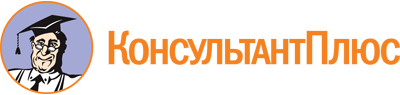 Постановление Правительства РФ от 30.05.2016 N 479
"О компетентных органах, уполномоченных на проставление апостиля в Российской Федерации"Документ предоставлен КонсультантПлюс

www.consultant.ru

Дата сохранения: 12.10.2022
 